台北市化工原料商業同業公會   函受 文 者：全體會員發文日期：中華民國112年4月28日
發文字號：（112）北市化工德字第035號       檢轉 經濟部標準檢驗局-函。主旨：請就本局擬廢止之CNS 2619 (草-廢1120145)「磷酸(工業用)」等9種國家      標準草案惠提意見，如無意見亦請在空白意見書上註明無意見，並請於      112年7月5日前惠復（或電子郵件寄nina.chen@bsmi.gov.tw）本局第一      組第三科陳淑惠。說明：檢附上開草案暨空白意見書各一份。附件請直接連結本會網址檢示下載http://www.tpchem.net.tw                             理事長 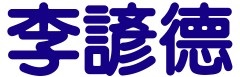 